VICTORIA’S CHARTER OF HUMAN RIGHTS & RESPONSIBILITIESYou have the Right to:Access: the care and support you want and needSafety: high quality support and careRespect: to be treated with dignity and without discriminationCommunication: to be informed about your NDIS funding and plans, options with NDIS fundingParticipation: to be included in decisions and to make choices about your NDIS funding and programsPrivacy: confidentiality of your personal informationFeedback: a right to comment on your support services and programs, and to have any concerns addressed in a timely mannerYou have the Responsibility to:Respect: U&I Inclusions employees, volunteers and equipmentBehave: in a way that is not abusive, offensive or violent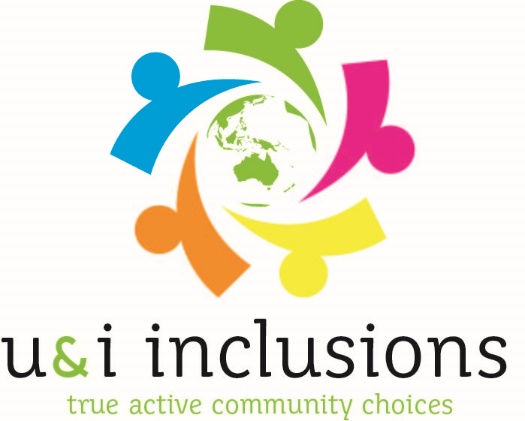 